ПРОЕКТВносится АдминистрациейЕлизовского муниципального районаГлава Елизовского муниципального района_____________________ С.Н. Тюлькин
РОССИЙСКАЯ ФЕДЕРАЦИЯ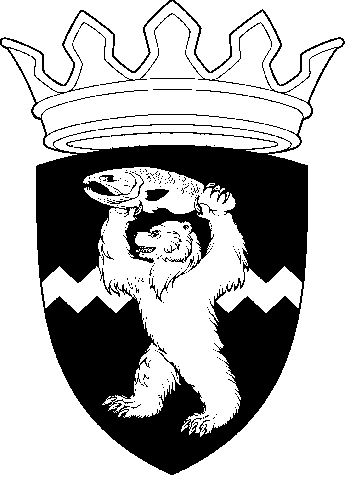 КАМЧАТСКИЙ КРАЙЕЛИЗОВСКИЙ МУНИЦИПАЛЬНЫЙ РАЙОН  ДУМА ЕЛИЗОВСКОГО МУНИЦИПАЛЬНОГО РАЙОНАРЕШЕНИЕ____________ № _________________________________	Рассмотрев предложение Администрации Елизовского муниципального района о принятии в муниципальную собственность Елизовского муниципального района  объекта недвижимого имущества, руководствуясь Гражданским кодексом Российской Федерации, Федеральным законом от 06.10.2003 № 131-ФЗ                        «Об общих принципах организации местного самоуправления в Российской Федерации», Уставом Елизовского муниципального района, Положением о порядке управления и распоряжения муниципальным имуществом в Елизовском муниципальном районе, принятым Решением Думы Елизовского муниципального района от 05.12.2013 № 488,  Дума Елизовского муниципального районаРЕШИЛА:1. Принять безвозмездно в муниципальную собственность Елизовского муниципального района находящийся в муниципальной собственности Вулканного городского поселения объект недвижимого имущества – нежилое  помещение – стрелковый тир, кадастровый номер 41:05:0101089:1065, адрес: Камчатский край, р-н Елизовский, рп Вулканный, ул. Центральная, д. 28, общей  площадью 68,7 кв.м.;2. Администрации Елизовского муниципального района осуществить предусмотренные действующим законодательством мероприятия, связанные с безвозмездной передачей в муниципальную собственность недвижимого имущества.  Председатель Думы Елизовскогомуниципального района					                    А.Ю. ЛипатовО принятии в муниципальную собственность Елизовского муниципального района объекта недвижимого имущества  